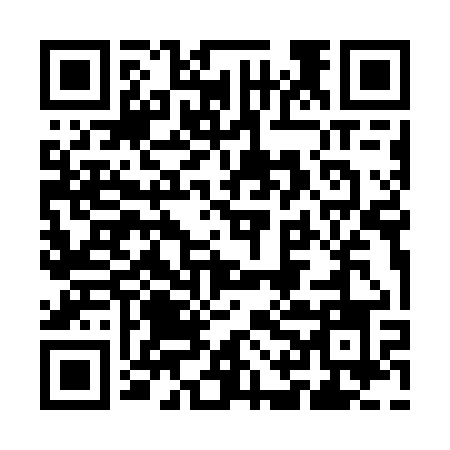 Prayer times for Kings Creek Station, AustraliaMon 1 Apr 2024 - Tue 30 Apr 2024High Latitude Method: NonePrayer Calculation Method: Muslim World LeagueAsar Calculation Method: ShafiPrayer times provided by https://www.salahtimes.comDateDayFajrSunriseDhuhrAsrMaghribIsha1Mon5:366:5112:474:106:417:532Tue5:366:5212:464:096:407:523Wed5:376:5212:464:086:397:514Thu5:376:5312:464:086:387:505Fri5:376:5312:454:076:377:496Sat5:386:5312:454:066:377:487Sun5:386:5412:454:066:367:478Mon5:396:5412:454:056:357:469Tue5:396:5512:444:056:347:4510Wed5:396:5512:444:046:337:4411Thu5:406:5512:444:036:327:4312Fri5:406:5612:434:036:317:4213Sat5:406:5612:434:026:307:4114Sun5:416:5712:434:026:297:4015Mon5:416:5712:434:016:287:4016Tue5:416:5812:434:006:277:3917Wed5:426:5812:424:006:267:3818Thu5:426:5812:423:596:257:3719Fri5:436:5912:423:586:257:3620Sat5:436:5912:423:586:247:3621Sun5:437:0012:413:576:237:3522Mon5:447:0012:413:576:227:3423Tue5:447:0112:413:566:217:3324Wed5:447:0112:413:566:207:3325Thu5:457:0112:413:556:207:3226Fri5:457:0212:413:546:197:3127Sat5:457:0212:403:546:187:3128Sun5:467:0312:403:536:177:3029Mon5:467:0312:403:536:177:2930Tue5:477:0412:403:526:167:29